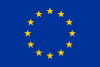 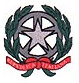 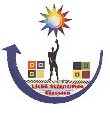 Ministero dell’Istruzione e del MeritoLICEO STATALE “ALFONSO GATTO” - AGROPOLI (SA)SCIENTIFICO - SCIENZE APPLICATE- LINGUISTICO- MUSICALE – CLASSICOSede LICEO SCIENTIFICO – LINGUISTICO: Via Fiamme Gialle - Tel. 0974/822399 Fax 0974/827982Sede associata LICEO CLASSICO – MUSICALE: Via S. Pio X - Tel./Fax 0974/823212Sito web: www.liceogatto.edu.it – Email: saps11000c@istruzione.it - dirigente@liceogatto.edu.itC.F: 81001630656 - Codice fatturazione UF5NBR - PEC: saps11000c@pec.istruzione.itAl Dirigente Scolasticodell’Istituto Liceo A. Gattodi AgropoliCONSENSO AL TRATTAMENTO DEI DATI PERSONALI –FAMIGLIE-ALUNNI(RIF. ex art. 6, par. 1, lett. a REG. UE 206/679)Il/la sottoscritt_ __________________________________________________________ nato/a a ____________________________ il_________________  Il/la sottoscritt_ __________________________________________________________ nato/a a ____________________________ il_________________  genitore/tutore dell’alunno ____________________frequentante la classe _______ plesso ____________ dell’Istituto _________________________________ di _____________. 	genitore	 genitori	tutore		            allievo maggiorenneAUTORIZZA/NOai sensi e per gli effetti ai sensi e per gli effetti dell’articolo ex art. 6, par. 1, lett. a del Regolamento UE/679/2016 e del D. Lgs 196/2003 (Codice Privacy) e s.m.i.i., con la presente: e con la presente ESPRIME/MONO ESPLICITO CONSENSO:al trattamento dei dati personali, ex art. 6, par. 1, lett. a) del GDPR, per i trattamenti basati su tale base giuridica (per l’utilizzo e/o riproduzione, a titolo gratuito, delle immagini di tutti gli interessati ripresi e per la ulteriore ed eventuale successiva diffusione per finalità divulgative, promozionali sulle attività istituzionali dell’Istituto anche mediante diffusione nei propri siti internet istituzionali e nei propri canali di comunicazione ufficiali.);ai sensi degli artt. 10 e 320 c.c. e degli artt. 96 e 97 della legge 22.4.1941, n. 633 sul diritto d’autore, per l’utilizzo, la riproduzione, la pubblicazione e/o la diffusione in qualsiasi forma, a titolo gratuito, delle immagini dei soggetti audio e video ripresi, per la ulteriore ed eventuale successiva diffusione delle immagini dei video racconti e delle cerimonie di premiazione per finalità divulgative, promozionali e/o per la creazione di materiale divulgativo sulle attività istituzionali dell’Istituto.Al trattamento e alla diffusione dei prodotti audio/video realizzati per la partecipazione ai “Progetti del Piano Triennale dell’Offerta Formativa del Liceo A. Gatto”.AUTORIZZA l’utilizzo delle immagini audio visive del minore rappresentato, contenute nelle riprese fotografiche audio/video effettuate dal personale del Liceo A. Gatto, il cui legale rappresentate è il Dirigente Scolastico pro-tempore Dott.ssa Anna Vassallo.Le immagini audio visive saranno destinate alla realizzazione di materiale didattico e documentazione delle attività formative che verrà realizzato gratuitamente e sarà diffuso in Internet, sul sito WEB della Scuola, sui canali social dell’Istituto scolastico, sui giornali e su carta stampata e/o su qualsiasi altro mezzo di diffusione, con esplicite finalità di carattere culturale, educativo, informativo e promozionale.Potranno, altresì, essere diffuse pubblicamente durante proiezioni, trasmissioni televisive, sui canali social dell’Istituto scolastico o pubblicate su giornali o riviste in contesti riguardanti le attività didattiche svolte nella e dalla scuola stessa.AUTORIZZA, inoltre, l’inserimento del nome e cognome del minore rappresentato esclusivamente nel contesto relativo all’immagine, come sopra specificato, o negli articoli, trasmissioni radio televisive riguardanti i progetti oggetto della presente liberatoria. Tutti gli altri dati forniti non saranno divulgati.Ne VIETA l’uso in contesti che ne pregiudichino la dignità personale e il decoro.La posa e l’uso di immagini sono da considerarsi effettuate in forma gratuita.Diritti degli interessatiLe ricordiamo, ai sensi della vigente normativa ed in particolare degli articoli 15-22 e 77 del RGPD UE 2016/679, che lei ha sempre il diritto di esercitare la richiesta di accesso e di rettifica dei suoi dati personali, che ha il diritto a richiedere l'oblio e la limitazione del trattamento, ove applicabili, e che ha sempre il diritto di revocare il consenso e proporre reclamo all'Autorità Garante.Genitore/Tutore_____________________________________Genitore/Tutore_____________________________________In caso di assenza dell’altro genitore: Il sottoscritto, consapevole delle conseguenze amministrative e penali per chi rilasci dichiarazioni non corrispondenti a verità, ai sensi del DPR 445/2000, dichiara di aver effettuato la scelta/richiesta in osservanza delle disposizioni sulla responsabilità genitoriale di cui agli artt. 316, 337 ter e 337 quarter del Codice civile, che richiedono il consenso di entrambi i genitori.Genitore/Tutore_____________________________________